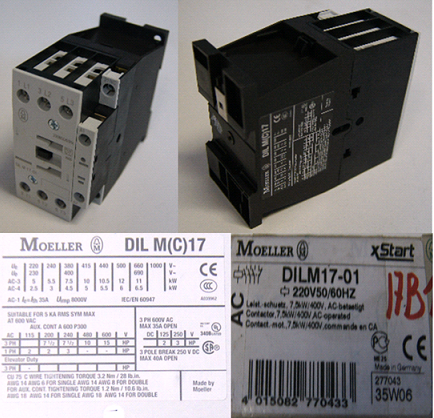 Код из 1САртикулНаименование/ Страна/ПоставщикПараметрыРазмеры, ммМесто установки/Назначение05245PADILM17B1Пускатель PADILM17B1DILM17-01220V50/60HzL=97W=45h=85Четырехсторонние станки Winner/электрический шкаф05245PADILM17B1ТайваньDILM17-01220V50/60HzL=97W=45h=85Четырехсторонние станки Winner/электрический шкаф05245PADILM17B1Chang IronDILM17-01220V50/60HzL=97W=45h=85Четырехсторонние станки Winner/электрический шкаф